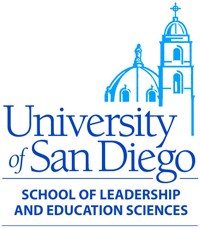 Student Teaching Hours LogTeacher Candidate:  ________________________	School: __________________________Cooperating teacher: ________________________	Grade/Class: ______________________Cooperating teacher email: ________________________________ Semester: ____________University Supervisor: __________________________ Email: ________________________Instructions: Hours must be documented accurately and precisely (to the nearest quarter of an hour) each day. If you lead a lesson and/or are observed on a given day, please be sure to note that under “activities.” Classroom Observations:Total Hours Completed:  ___________________	Completion Date:  ____________________By signing below, you verify that the above hours are an accurate accounting of your placement.Student Teacher Signature: __________________________________Cooperating Teacher Signature: __________________________________ Date: ____________It is the responsibility of the teacher candidate to submit this document to the Field Office at the end of the placement by sending it via email to fieldadmin@sandiego.edu Date# of HoursToday# of Hours(Total)ActivitiesBriefly describe your activities on this dayCooperating teacher’s initialsDate# of HoursToday# of Hours(Total)ActivitiesBriefly describe your activities on this dayCooperating teacher’s initials